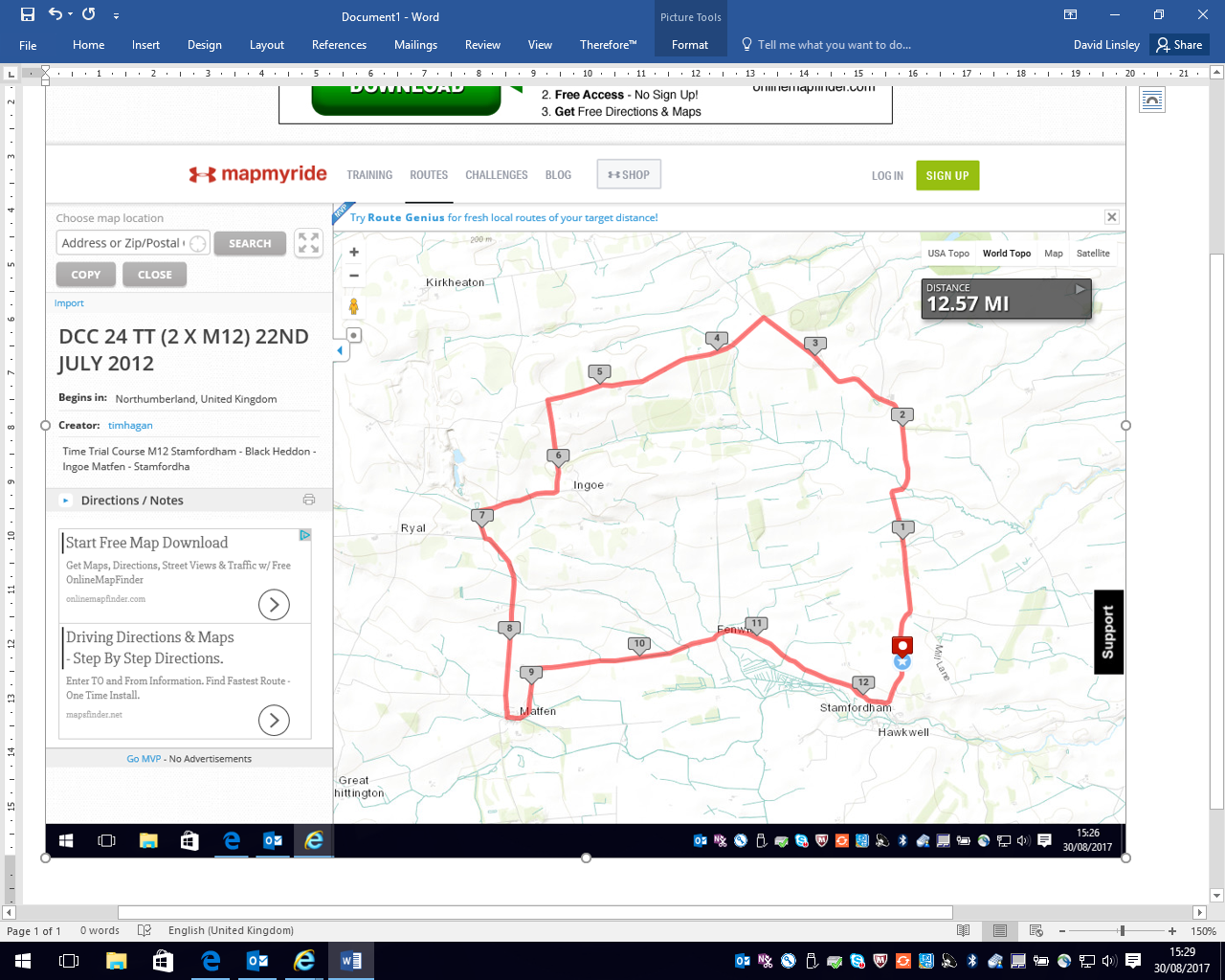  S